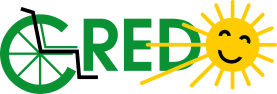 Základní škola a Střední škola  CREDO, o.p.s.Mozartova 43, 779 00 Olomouctel.: 605 000 641e-mail: credo_ops@cmail.cz______________________________________________________________________________________ŽÁDOST O VYSTAVENÍ STEJNOPISU VYSVĚDČENÍ Jméno a příjmení:.......................................................... Rodné příjmení:.....................................              Datum narození:......................................  Místo narození: ..........................................................              Rodné číslo:................................................Státní občanství: .......................................Trvalé bydliště, PSČ:....................................................................................................................Telefon (příp. e-mail): ..................................................................................................................Ročník ukončení studia - školní rok ……......./.................., příp. třída, třídní učitel: ...........................................................................................................................Důvod žádosti:..................................................................................................Stanovená výše nákladů spojených s vystavením dokumentu činí 100,-Kč. V ............................................................... dne: ..........................	            .....................................................................  								               Podpis žadatele 